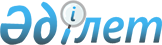 О снятии ограничительных мероприятий и признании утратившим силу решения акима Айшуакского сельского округа от 25 апреля 2017 года № 9 "Об установлении ограничительных мероприятий"Решение акима Айшуакского сельского округа Шалкарского района Актюбинской области от 19 сентября 2017 года № 17. Зарегистрировано Департаментом юстиции Актюбинской области 3 октября 2017 года № 5668
      В соответствии со статьями 35, 37 Закона Республики Казахстан от 23 января 2001 года "О местном государственном управлении и самоуправлении в Республике Казахстан", подпунктом 8) статьи 10-1 Закона Республики Казахстан от 10 июля 2002 года "О ветеринарии" и на основании представления главного государственного ветеринарно-санитарного инспектора государственного учреждения "Шалкарская районная территориальная инспекция Комитета ветеринарного контроля и надзора Министерства сельского хозяйства Республики Казахстан" от 18 июля 2017 года № 16-8/66 аким Айшуакского сельского округа РЕШИЛ:
      1. В связи с проведением комплекса ветеринарно-санитарных мероприятий по ликвидации очагов болезни бешенства среди верблюдов снять ограничительные мероприятия, установленные на территории крестьянского хозяйства "Қуан" расположенного в Айшуакском сельском округе.
      2. Признать утратившим силу решение акима Айшуакского сельского округа от 25 апреля 2017 года № 9 "Об установлении ограничительных мероприятий", (зарегистрированное в Реестре государственной регистрации нормативных правовых актов № 5483, опубликованное 18 мая 2017 года в районной газете "Шалқар")
      3. Контроль за исполнением настоящего решения оставляю за собой.
      4. Настоящее решение вводится в действие со дня его первого официального опубликования.
					© 2012. РГП на ПХВ «Институт законодательства и правовой информации Республики Казахстан» Министерства юстиции Республики Казахстан
				
      Аким Айшуакского сельского округа 

А. Саттыков
